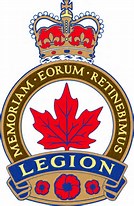 tHEENLIGHTENER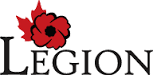 bRANCH 99 BellevilleImportant datesElvis –Dec. 3The Shadowz – Dec 10General Meeting – Dec. 11Branch will be closed on Sunday Dec. 24Monday Dec.25Tues Dec. 26Sunday Dec. 31Tues. January 2Presidents Message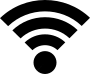 Ralph CollinsI would like to wish everyone a very Merry Christmas and a Happy New Year. Hope to see everyone at the Levi.EntertainmentRalph CollinsDec. 3. (Sunday) Elvis – $20.00 per person.  This is a contest for the People’s choice from 1:30 till 5Dec. 10. (Sunday) The Shadowz – 2-6Admission is a donation to Gleaners food bank or the Fireman’s Toy Drive.	MembershipMary Presley The Early bird campaign is going very well with 162 members renewed for 2018.  The winners of the October and November Early bird draws were Tommy Givens and Albert Mudd.The membership office has a new telephone number 613-779-1343.  There is an answering machine and I will get back to you as soon as possible with answers to your questions.Also, if you have an email address wold you please send an email to membershipbranch99rcl@gmail.comSo that your email can be added to our distribution list. ShuffleboardBob BoyleThe 3rd Annual Gerry McConnell Mixed Memorial Tournament was held at Branch #99 on November 25th.First Place went to Darlene and Jack Little from LakefieldSecond place Vivian White and Rick LawBr#99Third place Sylvia Butler-Dave Findlay Br#99 Fourth Place Jean Post and Dennis Gibson from Lakefield. A big thank you to all the volunteers for their help.The zone qualifiers will be held at Br#99 on December 2nd starting at 1030 hrs.Our Wednesday play is now full. If anyone is interested in forming a Thursday afternoon league, please contact Bob Boyle at 613-966-6519. I would help anyone set up this program.I would like to wish everyone a Merry Christmas and all the best of health in the New Year.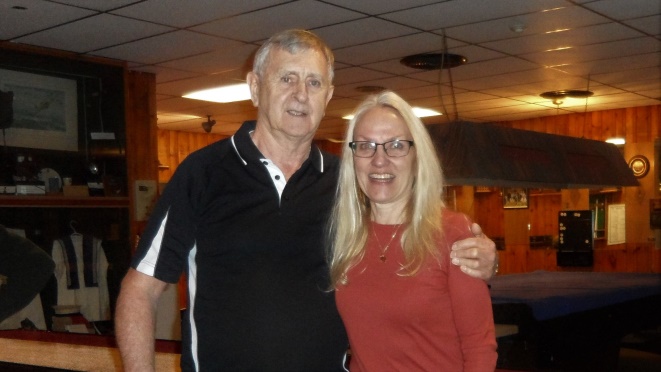 1st place winners from Lakefield-Darlene and Jack Little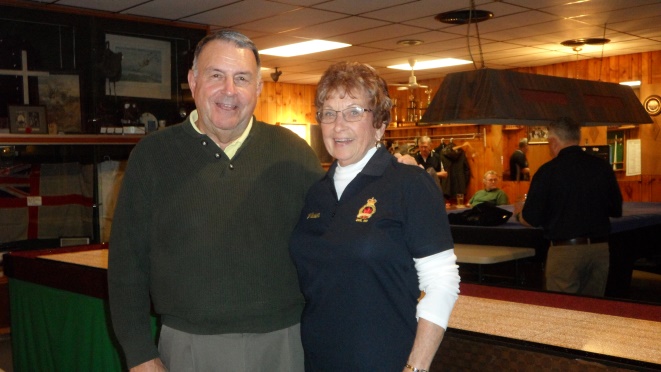 2nd place from Branch 99Vivian White and Rick Law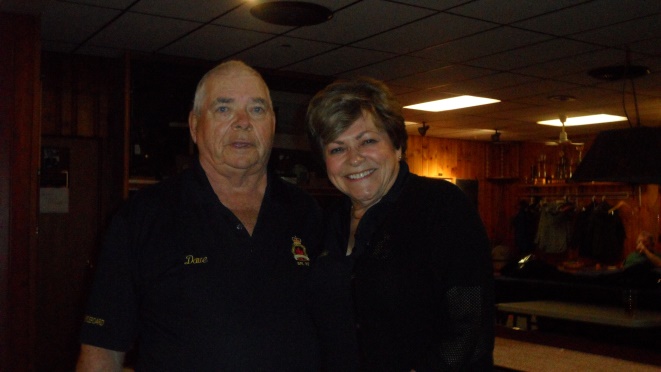 3rd place from Branch 99Sylvia Butler and Dave Findlay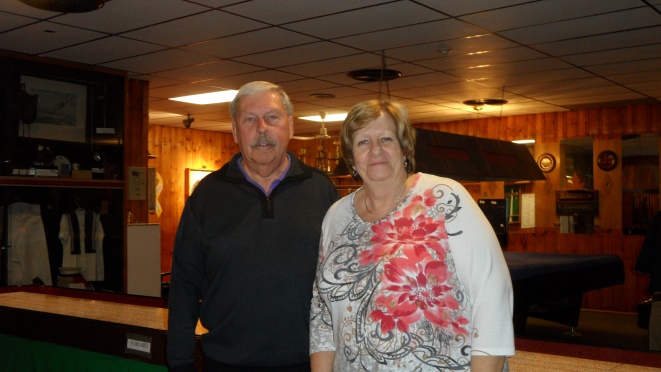 4th place from LakefieldJean Post and Dennis GibsonYouth EducationAllan Miller Our Youth Education Officer Allan Miller says the annual completion was a success.Youth from the Belleville schools submitted 241 items through primary to intermediate school levels in poems, essays, black and white posters and coloured posters on the theme of Remembrance. Ten first prize winners move on to Zone competitions. Perhaps out of these submissions Belleville will be honoured with a youth attending the 2018 Remembrance Ceremonies November 11, 2018 in the company of the Governor-General of Canada.1st Place winners were Essay Junior -Benjamin WeinsteinIntermediate – Maria BaesPoemJunior –Carson FinnieIntermediate – Vera-Lynn EimersPoster - Black and WhitePrimary – Harlee IrvineJunior – Ava BatesIntermediate – Cordela CrowleyPoster- ColourPrimary – Abeeha MoherJunior – Olivia MundleIntermediate – Marni BouwmaThank you all who participated. There will be information posted in the New Year regarding the 2018 Legion Speech Contest.  Kitchen:Monday – Wednesday 11:30 till 2:30Thursday – closedFriday – 11:30 till 7Specials available dailyWays and Means and Special EventsPat BoulterRemembrance DayThe Legion prepared and served about 300 people including 100 cadets a luncheon after the parade and services at the Cenotaph.There are a number of people that I need to thanks including some students from Loyalist College, who came in to the Branch early last week and volunteered to help.I want to say THANK YOU! To all those listed (on a separate page) you made my job much easier and our Remembrance Day Luncheon a great Success.The sale of our Scratch Tickets earned s $140.00, which is divided equally with entertainment.Our newest draw is for 2 dinners at the Legion and 2 Senators hockey tickets for Dec. 22nd game.  It will be drawn on Dec. 3rd at the Christmas with Elvis show.We are also going to have some Christmas Baskets ready for the end of the month. Tickets will be 3 for $5.00 draw will be made on the 22nd of Dec. approx. 6p.mStarting Dec. 8th we will be having 5 meat draws on Friday evenings. Hams and Turkeys in time for the festive season.The Twelve Days of ChristmasWritten and Submitted by Doris Fraser.There is one Christmas carol that has always baffled me What in the World do leaping Lords, French hens, swimming Swans, and especially the partridge who won’t come out of a pear tree, have to do with Christmas.TODAY I FOUND OUT!From the year 1558 until the year 1829 Roman Catholics in England were not permitted to practice their faith openly.  Someone during that era wrote this carol as a catechism song for young Catholics.It has two level of meaning: The surface meaning, plus a hidden meaning, known only to the members of their church.  Each element in the carol has a code word for religious reality a code word for religions reality which the children could remember.The partridge in a pear tree was Jesus Christ.​Two turtle doves were the Old and New Testaments​Three French hens stood for faith, hope and love.​The four calling birds were the four gospels of Matthew, Mark, Luke & John.​The five golden rings recalled the Torah or Law, the first five books of the Old Testament.​The six geese a-laying stood for the six days of creation.​Seven swans a-swimming represented the sevenfold gifts of the Holy Spirit - Prophesy, Serving, Teaching, Exhortation, Contribution, Leadership, and Mercy.​The eight maids a-milking were the eight beatitudes.​Nine ladies dancing were the nine fruits of the Holy Spirit-Love, Joy, Peace, Patience, Kindness, Goodness, Faithfulness, Gentleness, and Self Control.​The ten lords a-leaping were the Ten Commandments.​The eleven pipers piping stood for the eleven faithful disciples.​The twelve drummers drumming symbolized the twelve points of belief in the Apostles' Creed.So this ends your history to-day.This knowledge was shared with me and I found it very interesting so I thought I should share it with you.The Legion Donates this month: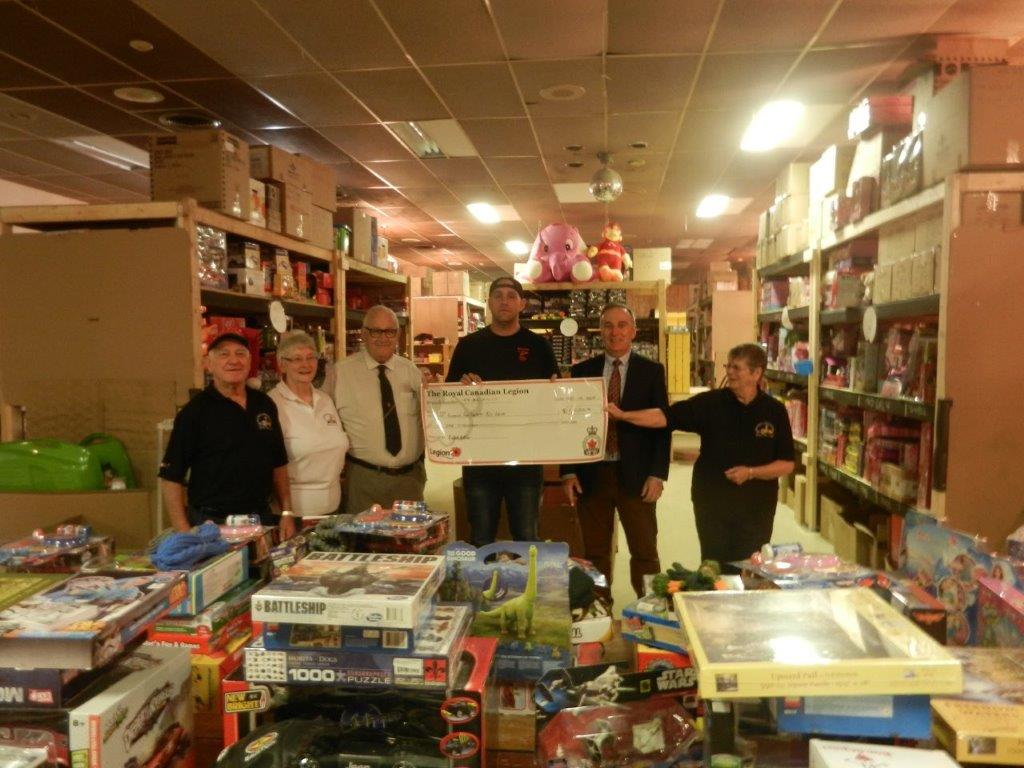 Fireman’s Toy Drive – $1,000.00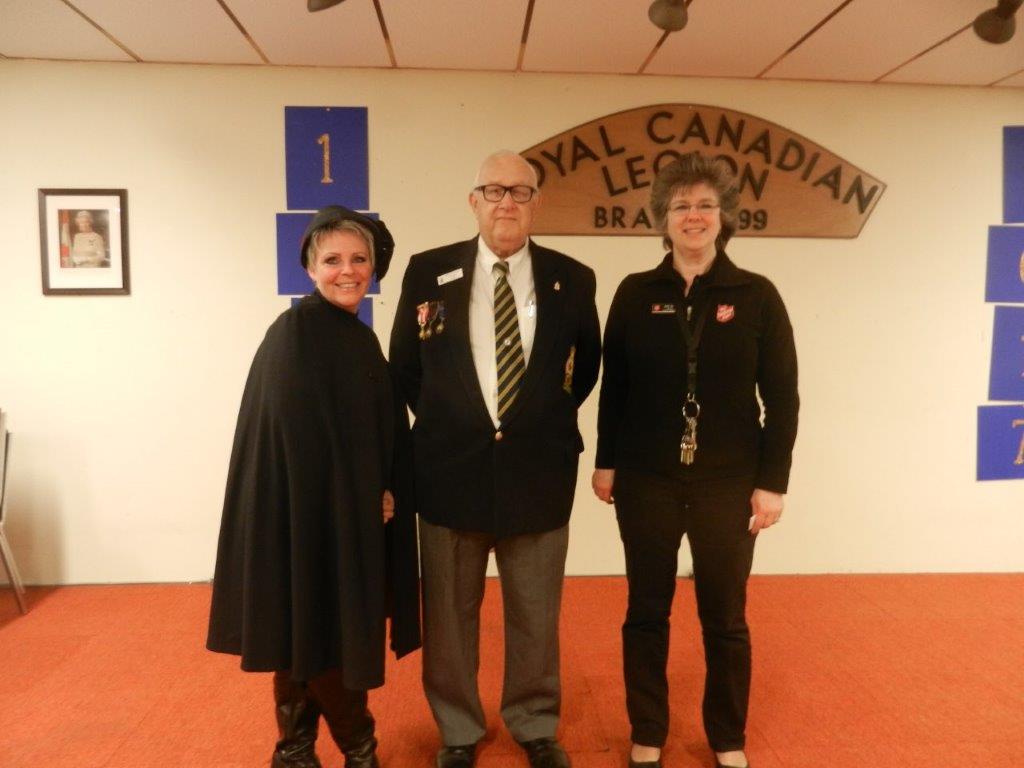 Salvation Army Kettle Drive - $2,000.00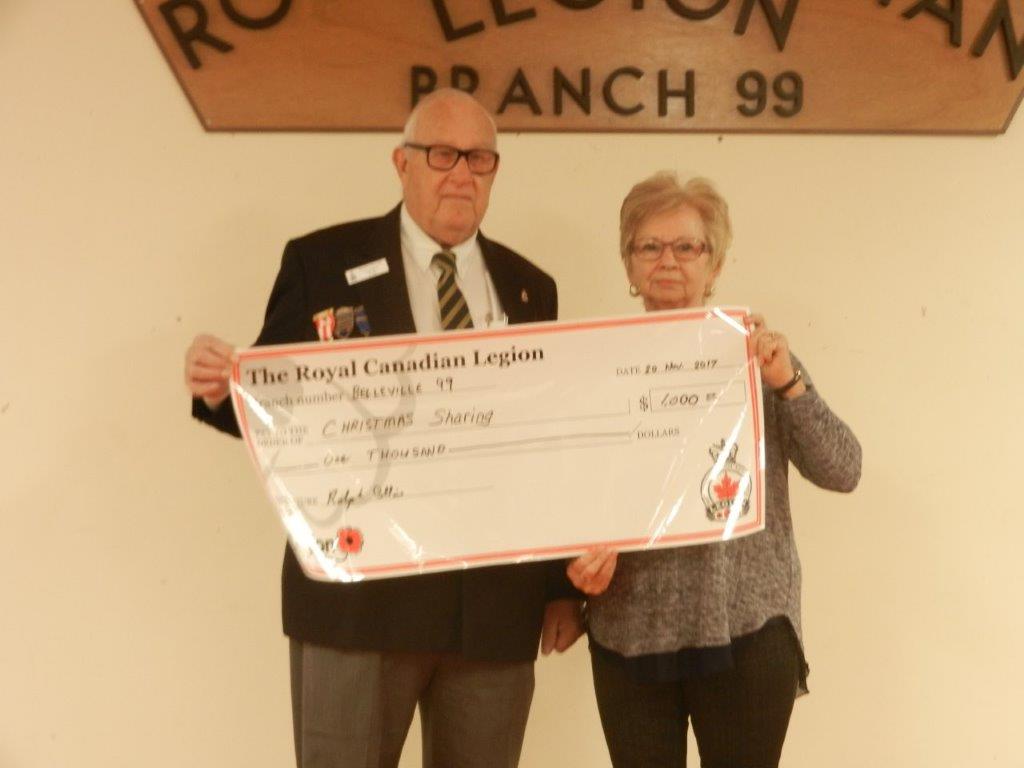 Christmas Sharing - $1,000.00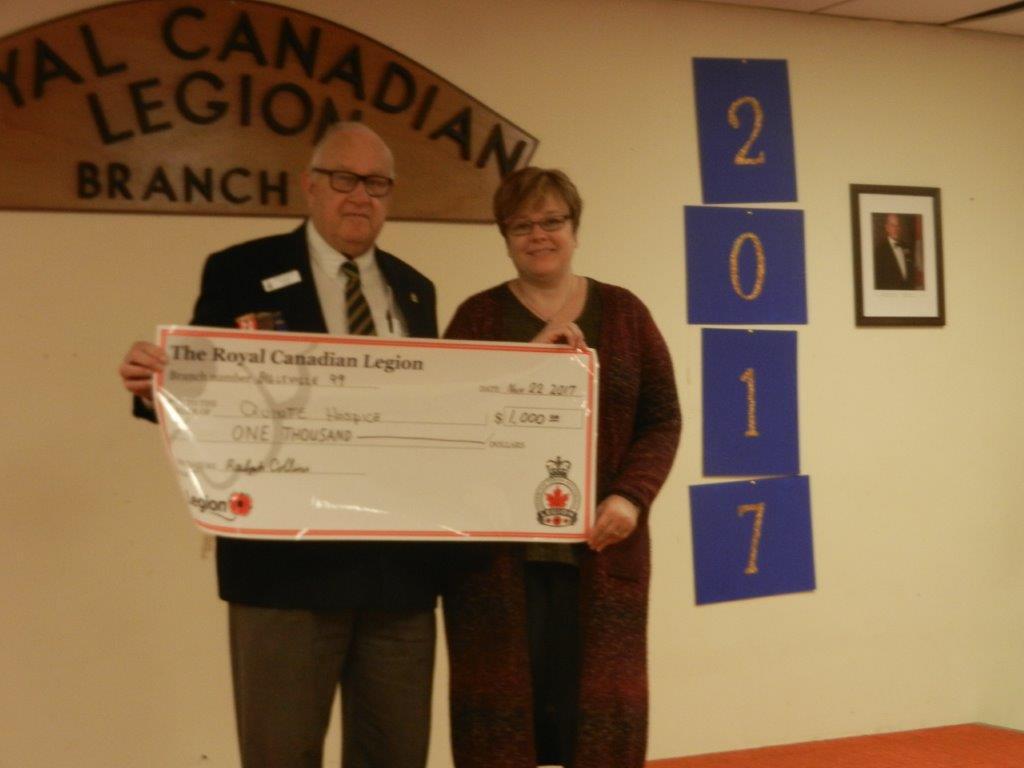 Quinte Hospic - $1,000.00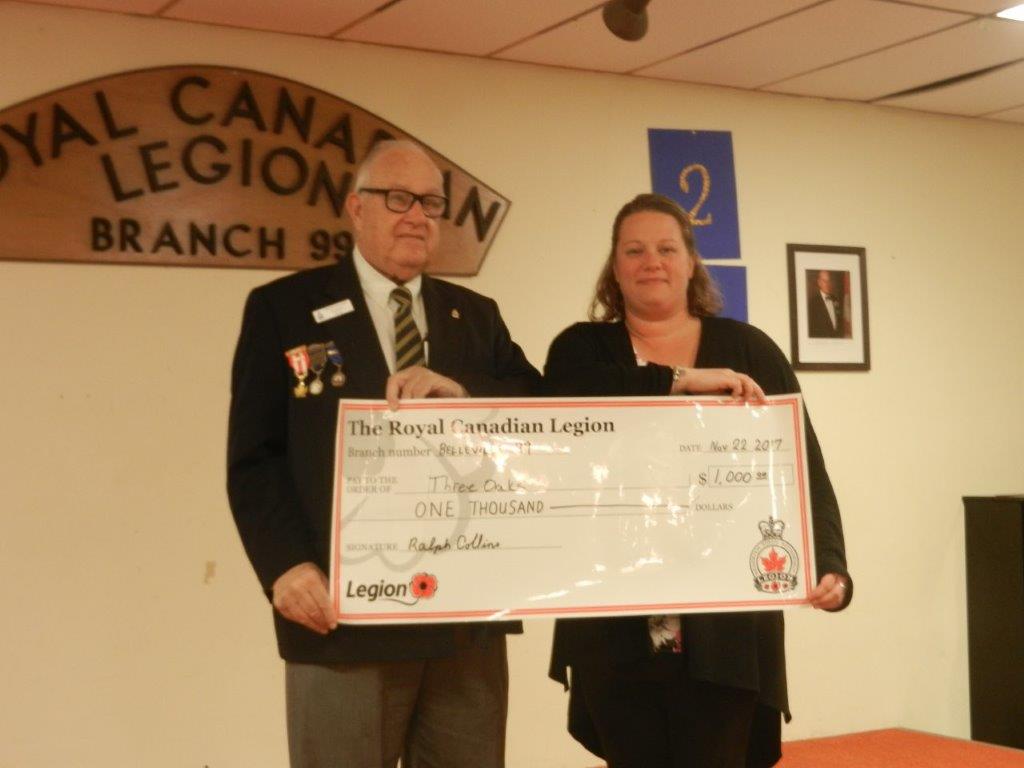 Three Oaks - $1,000.00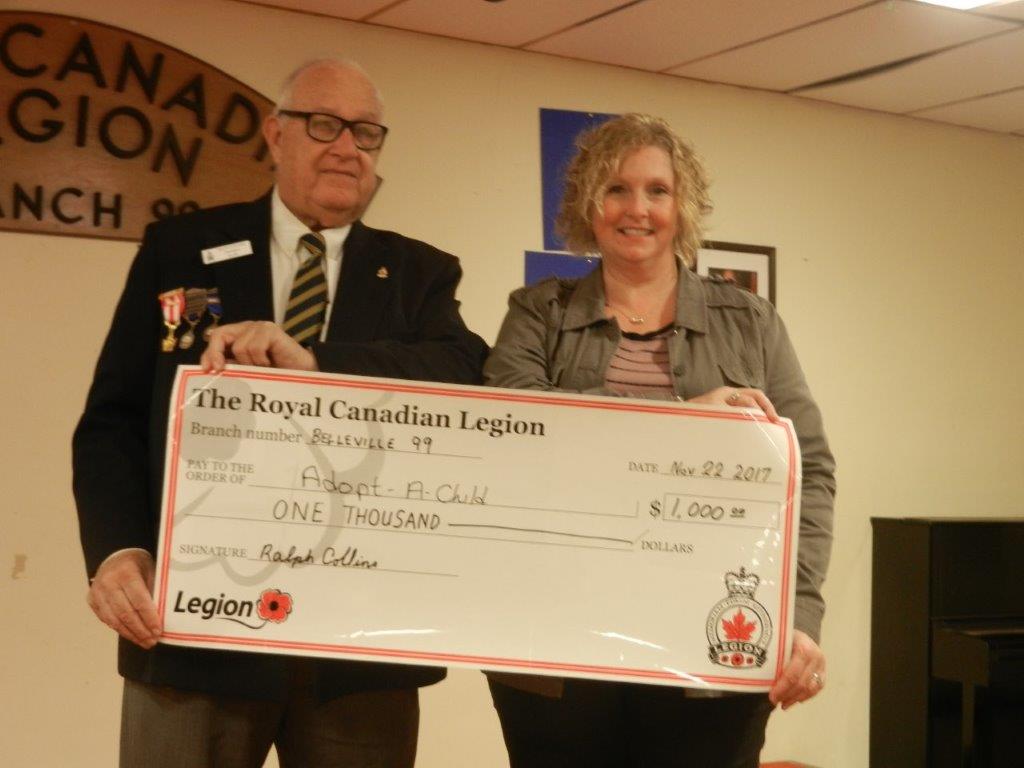 Adopt-A-Child - $1,000.00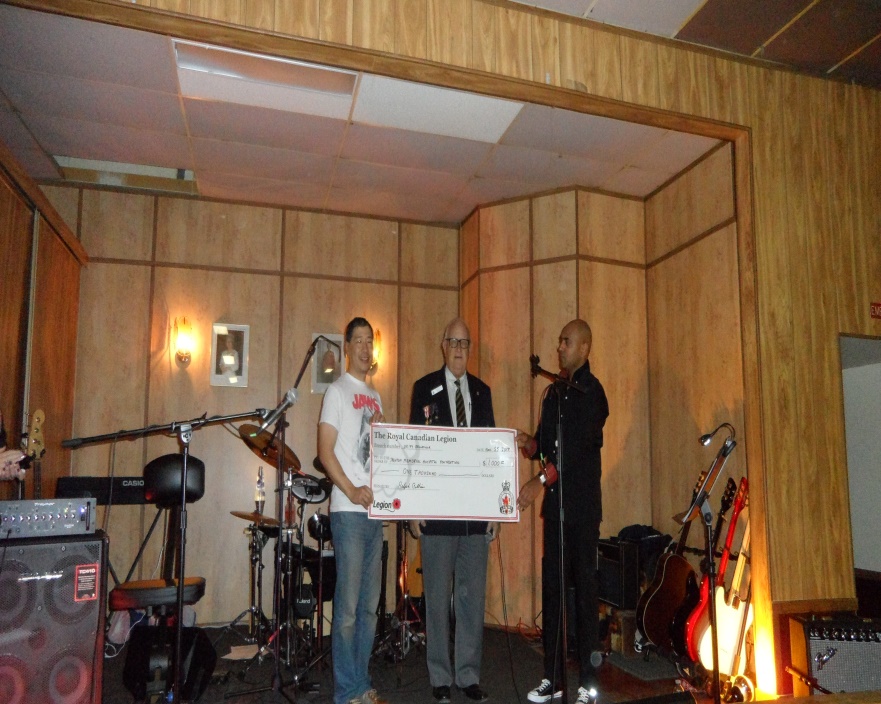 Trenton Memorial Hospital Foundation - $1,000.00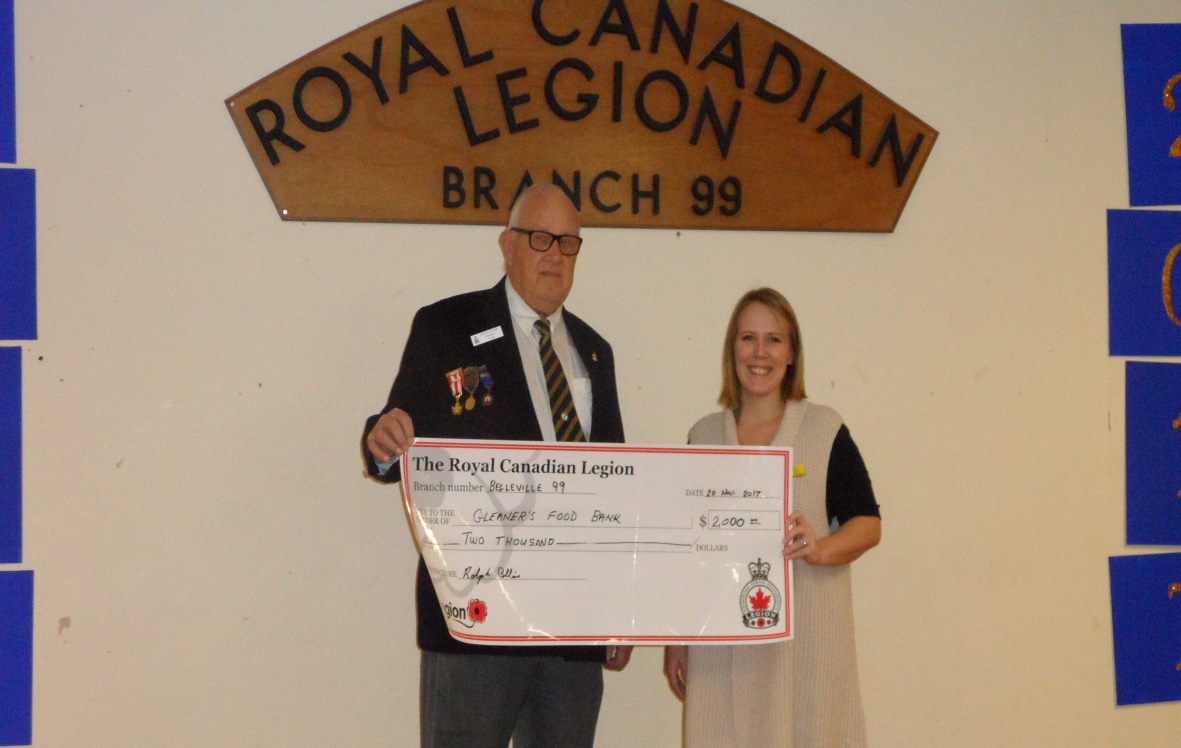 Gleaners Food Bank -$2,000.00WOW what a busy month we have giving away so much money. On behalf of the Executive and Staff we would like to wish everyone a safe and happy holiday Season. 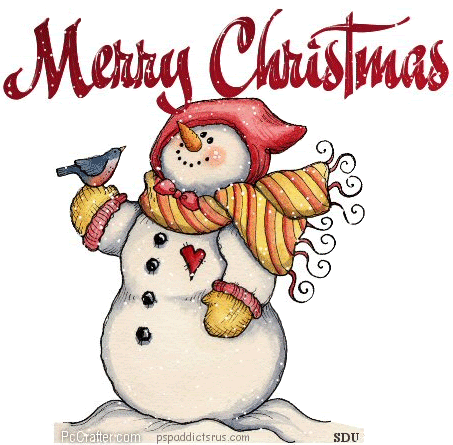 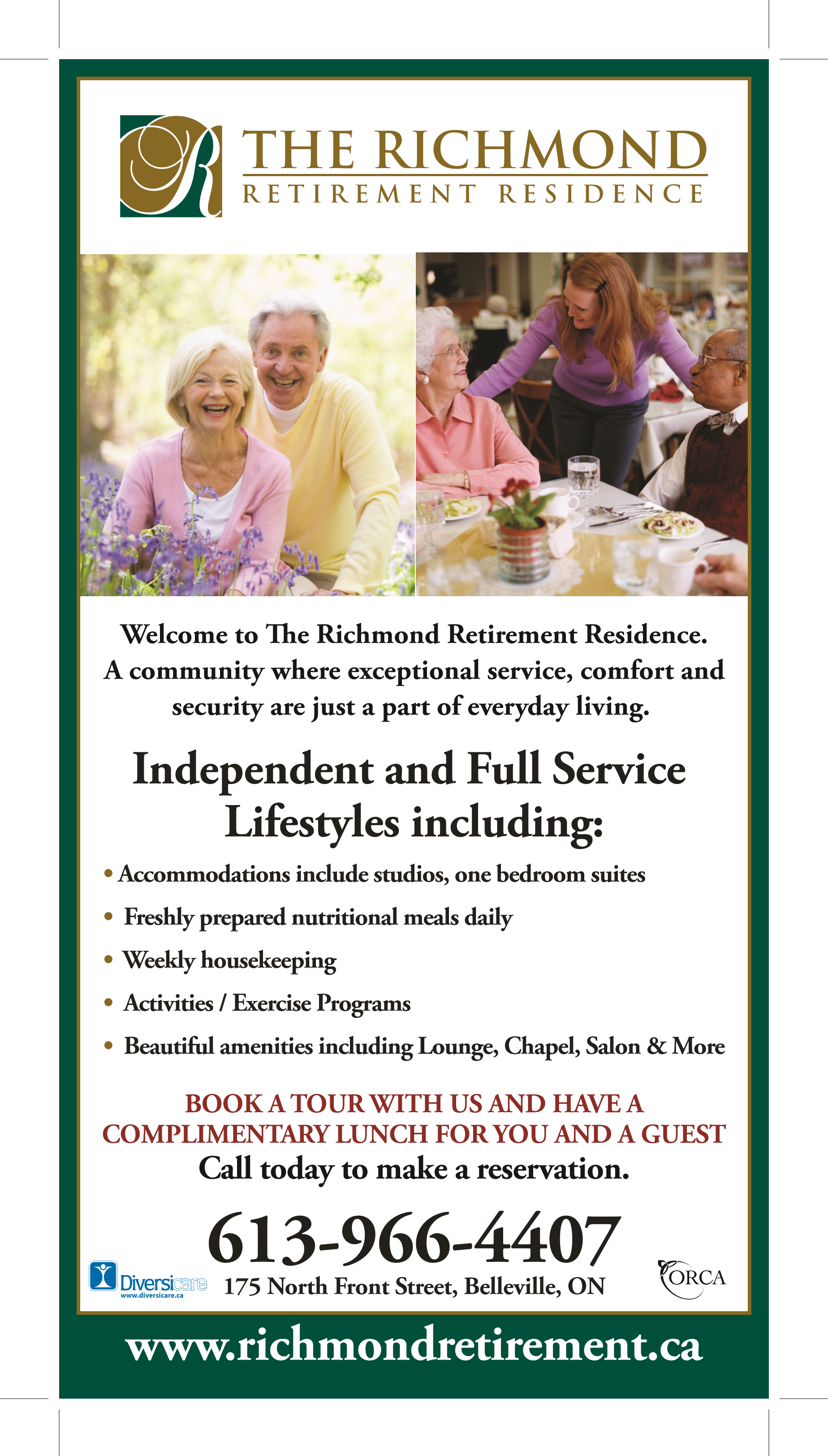 President					Ralph Collin		613- 962-8754Past President					Andy Anderson		613- 968-72611st Vice President				Joyce Nickerson		613-966-71792nd Vice President				Jack Crozier		613 962-2101	613 920-21013rd Vice President				Mike Joyce		613 967-5923Secretary					Heather FehrTreasurer					Joe Drummond		613- 962-7947Padre/Funerals					Ralph Collins		613- 962-8754Sgt-At-Arms					Don MacPherson	613- 779-0773	613 847-1415Membership					Mary Presley		613- 967-6494Honours & Awards				Robert Kooman		613-969-7706	Service Officer					Doreen Guimont		613 966-4297Poppy						Joyce Nickerson		613-966-7179Sports/Track & Field				Dave Findlay		613-968-4080Youth Education					Allan Miller		613- 968-9655Bingo 						Frank Freeman		613- 394-3851Bar                                                                                     Jack Crozier                        613- 962-2101House/Property				         	Mike Joyce		613 -967-5923Entertainment					Ralph Collins		613- 962-8754Special Events/Ways & Means			Pat BoulterEnlightener					Shirley Stewart		613-967-9723Training & Development				Mike Joyce		613 967-5923Kitchen						Joyce Nickerson		613-966-7179Sick & Visiting					Janis Drummond		613 962-7947Volunteers Wanted!Volunteers are being sought to assist RCL Branch 99 with our various programs including the Charity Bingo, Canteen, Public Relations, Youth Education, Entertainment, Sports, and Colour Party etc.  Please contact the Committee Chair listed above in the area that you are interested in.  Without your support RCL Branch 99 cannot continue promoting Remembrance, supporting Veterans and the various local charities.  Please get involved!